ПОЛОЖЕНИЕ О СОРЕВНОВАНИЯХ ПОВыездке,ОБЩАЯ ИНФОРМАЦИЯОБЩИЕ УСЛОВИЯСоревнования проводятся в соответствии сПравилами вида «Конный спорт» утв. Приказом от Минспорттуризма России №818 от 27.07.2011 г., в редакции приказа Минспорта России №500 от 08.06.2017 г.Ветеринарным Регламентом ФКСР, утв. 14.12.2011 г., действ. с 01.01.2012 г.Ветеринарным регламентом FEI, 13-е изд., с изм. на 01.01.2017г.Правилами соревнований FEI по выездке, 25-е изд., действ. с 01.01.2017г.Временным Регламентом ФКСР по конному спорту, утв. 07.02.2017 г., с изм. на 21.03.2017 г.Положением о межрегиональных и всероссийских официальных спортивных соревнованиях по конному спорту на 2017 год, утвержденным Министерством спорта России и ФКСРПравилами FEI по антидопинговому контролю и медикаментозному лечению лошадей (2-е изд., действ. с 01.01.2016)Всеми действующими поправками к указанным выше документам, принятыми в установленном порядке и опубликованными ФКСР.ОРГАНИЗАТОРЫОргкомитет:Ответственность за организацию соревнований несет Оргкомитет, ответственность за проведение соревнований несет Главная судейская коллегия. Оргкомитет и Главная судейская коллегия оставляют за собой право вносить изменения в программу соревнований в случае непредвиденных обстоятельств. Федерация конного спорта России не несет ответственности по вопросам финансовых обязательств Оргкомитета.ГЛАВНАЯ СУДЕЙСКАЯ КОЛЛЕГИЯ  И  ОФИЦИАЛЬНЫЕ  ЛИЦАТЕХНИЧЕСКИЕ УСЛОВИЯПРИГЛАШЕНИЯ И ДОПУСКДОПУСК К УЧАСТИЮ В СОРЕВНОВАНИЯХ:VII. ЗАЯВКИ Предварительные заявки  подаются до 16:00 27 Сентября  2018г.  по электронной почте kkgrandstable2017@gmail.comVIII. УЧАСТИЕК участию в соревнованиях допускаются спортсмены, имеющие действующую регистрацию ФКСР.На мандатную комиссию должны быть предоставлены следующие документы:Документ, подтверждающий регистрацию ФКСР на 2018 год;заявка по форме ,включающая сведения о годе рождения всадника, сведения о тренере и владельце лошади, кличка и год рождения лошади , рост лошади (для лошадей до 150 см в холке), контактный телефон;паспорт(а) спортивной лошади ФКСР; с обязательно внесенным номером чипа.документ, подтверждающий уровень технической подготовленности спортсмена (зачетная книжка, удостоверение о спортивном разряде/звании);действующий медицинский допуск спортивного диспансера на участие в соревнованиях;для спортсменов, которым на день проведения соревнования не исполнилось 18 лет, требуется нотариально заверенные доверенность (заявление) тренеру от  родителей или законного опекуна на право действовать от их имени и разрешение  на  участие в соревнованиях по конному спорту;      для детей, а также для юношей,  в случае их участия в соревнованиях более старшей возрастной категории – заявление тренера о технической готовности спортсмена и заверенные нотариально или написанные в присутствии Главного судьи/Главного секретаря соревнований заявления от родителей об их согласии;действующий страховой полис или уведомление ФКСР об оформлении страховки через ФКСР;Ветеринарному врачу соревнований при въезде на территорию проведения соревнований предоставляется ветеринарное свидетельство (сертификат)Все лошади должны быть чипированы с занесением номера чипа в паспорт ФКСР!!!!!Всадники, не достигшие  16 лет (по троеборью –  19 лет), не могут принимать участие в соревнованиях на лошадях, моложе 6-ти лет.Всадники до достижения 26 лет должны находится в защитном шлеме (жокейке) находясь верхом.ВЕТЕРИНАРНЫЕ АСПЕКТЫЖЕРЕБЪЕВКА УЧАСТНИКОВПРОГРАММА СОРЕВНОВАНИЙХХ:ХХ – Время начала езд будет определено на мандатной комиссииОПРЕДЕЛЕНИЕ ПОБЕДИТЕЛЕЙ И ПРИЗЕРОВУтвержденные протоколы соревнований (технические результаты) и отчет Технического делегата организаторы представляют на бумажных и электронных носителях в ФКСР по окончании соревнований по электронной почте info@fksr.ru (технические результаты всероссийских, межрегиональных, зональных соревнований в течение 10 дней передаются в Минспорт России, курирующее управление ФГБУ ЦСП/ФГБУ ФЦПСР).НАГРАЖДЕНИЕРАЗМЕЩЕНИЕЛошадиДенники предоставляются на время проведения турнира, бронирование заранее по тел: +7921 436 5007 Стефани Витальевна. Приезд:Время и дата приезда всадников, прибытия лошадей должны быть поданы в Оргкомитет заранее.ФИНАНСОВЫЕ УСЛОВИЯСтартовые взносы/взносы за участие в турнире:СТРАХОВАНИЕОтветственность Организаторов перед участниками и третьими лицами – в соответствии с Федеральным Законом «О физической культуре и спорте в Российской Федерации» от 23 ноября  2007 года.Настоятельно рекомендуется каждому участнику соревнований и владельцу лошади иметь во время соревнований при себе действующий страховой полис о договоре страхования гражданской ответственности.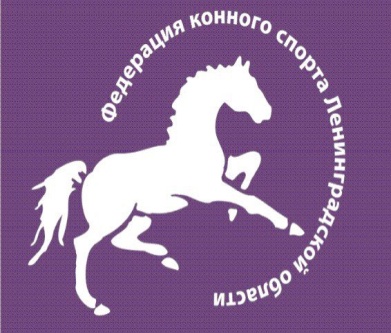 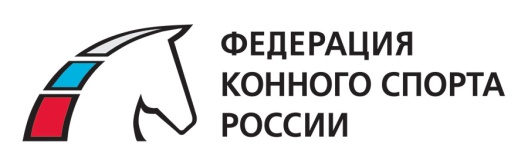 «СОГЛАСОВАНО»_______________ «___»_______________2018г.«УТВЕРЖДЕНО»______________ Локтионов В.Л«___»_______________2018г«Grand Stable»- Dressage CupСТАТУС СОРЕВНОВАНИЙ:КлубныеКВАЛИФИКАЦИОННЫЕ ККАТЕГОРИЯ СОРЕВНОВАНИЙ:Открытые/ЛичныеДАТА ПРОВЕДЕНИЯ:29 сентября 2018 годаМЕСТО ПРОВЕДЕНИЯ:Конный комплекс «Grand Stable»Адрес: Ленинградская обл, дер. Вариксолово, раб.уч.41,конный комплекс «Grand Stable» КФХ Стеблецовой Юлии Сергеевны, Телефоны: +7-911-266-04-24+7 931 965 35 34Регистрационные данныев ФГИС "Меркурий"RU047:100710971. ФЕДЕРАЦИЯ КОННОГО СПОРТА ЛЕНИНГРАДСКОЙ ОБЛАСТИАдрес: Ленинградская область, Всеволожский р-н, пос. Энколово, ул. Шоссейная, д.19 Телефон/факс: (921) 751-58-102. КОННЫЙ КОМПЛЕС «GRAND STABLE», КФХ Стеблецовой ЮСАдрес: Ленинградская обл, Ломоносовский р-н, дер. Вариксолово, раб.уч.41, конный комплекс «Grand Stable» Телефон: +7 (921) 183-93-94E-mail: jlstb@mail.ruЧлены Оргкомитета турнираЛукина Наталья +7 911 296 82 15Кушнир Мария +7911 266 04 24Директор турнираСтеблецова Юлия Сергеевна +7 921 183 93 94ФИОКатегорияРегионГлавный судья Ахачинский А.А.ВКЛенинградская областьЧлены ГСКХмелев М.В.                        Лукина Н.Д.1КЛенинградская областьКушнир М.С.2КЛенинградская областьТехнический делегатЦветков В.С.1КЛенинградская областьГлавный секретарьРумянцева Е.АВКЛенинградская областьСекретарьШульгинова А.А.Б\КЛенинградская обл.Судья-инспектор (стюард)СтюардТихонова Е.Ю.                         Ковалевская А.Ю.Б/к.               Б/КЛенинградская обл. Ленинградская облВетеринарный ВрачРумянцева Е.В.BB FEIСанкт-ПетербургСоревнования проводятсяВ помещениеТип грунта:ЕврогрунтРазмеры боевого поля:20 х 60мРазмеры разминочного поля:Разминка на боевом поле 20х60мКатегории приглашенных участников:взрослые/взрослые спортсмены на молодых лошадях/юноши/юниоры/дети/любителиКоличество лошадей на одного всадникаНе ограниченоКоличество приглашенных всадников из одного региона:Не ограниченоДля межрегиональных/зональных соревнований:Для межрегиональных/зональных соревнований:Перечень приглашенных регионов:Взрослые спортсменыДопускаются всадники 16 лет (2002 г.р.) и старшеЮношиДопускаются всадники 14-18 лет (2004-2000 г.р.)Дети   Допускаются всадники 11-14 лет (2007 – 2004г.р.), Открытый классВсадники 2003 г.р. и старше.Любого уровня подготовкиВсадники на молодых и неопытных лошадяхВсадники 2002г.р. и старшеОсобые условия :                                                        Всадники не достигшие 16 лет не могут принимать участия в соревнованиях на лошадях моложе 6 лет (2012 г.р)Всадники до достижения 26 лет  должны находится в защитном шлеме (жокейке) находясь верхом на лошади.С 2018 года все ветеринарные свидетельства по перевозке лошадей оформляются в электронном виде.
Все лошади прибывающие на соревнования не зависимо от его статуса, должны быть чипированы. 
Ветеринарная служба принимающей организации должна иметь чип-ридер для считывания кода. Номер чипа должен быть занесен в документы удостоверяющие лошадь (паспорт, племенное свидетельство и тд.).
По прибытию лошади предоставляется сертификат о ее чипировании или документ с указанием номера чипа, а если при проверке ветслужбой прибором чип не читается, указанная лошадь не может находиться на территории комплекса и принимать участие в соревнованиях. 
Все организации – конноспортивные комплексы проводящие соревнования, должны быть зарегистрированы на сайте Минсельхоза.
В случае непредвиденных обстоятельств организаторы вправе вносить изменения в положение.Состояние здоровья лошадей должно быть подтверждено ветеринарным свидетельством установленного образца. Обязательно наличие серологических исследований и профилактических прививок в соответствии с эпизоотической обстановкой в регионе.Ветеринарная выводка заменяется осмотром по прибытии. Жеребьевка участников состоится  27 Сентября  2018 года в 18:0029.09Воскресенье09:00Мандатная комиссияСовещание судей и представителей командМандатная комиссияСовещание судей и представителей команд29.09ХХ:ХХПредварительный приз Дети В(FEI 2018)Предварительный приз Дети В(FEI 2018)Категория участвующих:-Открытый класс Езда выполняется на трензельном или мундштучном оголовье по желанию всадника.Разрешается при себе иметь хлыст до 120 смВозможно исполнения теста на строевой рысиКоличество лошадей на всадника:Не ограниченоХХ:ХХПридварительный Приз Дети (А) FEI 2018Категория участвующих:-Молодые лошади (4-7 лет)Тест выполняется на строевой рыси, возможно применение хлыста до 120см, на трензельном оголовье.-Дети (11-14лет), на лошадях от 6лет и старшеТест выполняется на трензельном оголовье Разрешается при себе иметь хлыст до 120 см (пони 100см)Количество лошадей на всадника:Не ограниченоХХ:ХХПредворительный приз Юноши (FEI 2018)Предворительный приз Юноши (FEI 2018)Категория участвующих:- Юноши - Открытый классЕзда выполняется на трензельном или мундштучном оголовье по желанию всадника.-Открытый класс(Всадники 16 лет и старше)Возраст лошадей:От 6 лет (2012 г.р)Количество лошадей на всадника:Не ограниченоХХ:ХХМалый Приз(FEI 2018)Категория участвующих:-Открытый класс(Всадники 16 лет и старше)Возраст лошадей:от 6 лет (2012 г.р.)Количество лошадей на всадника:Не ограниченоХХ:ХХЕзда по выбору всадника Допускаемые схемы езд:Официальные схемы езд FEI для манежа 20х60Тесты FEI для лошадей 4-х, 5-ти, 6-ти, 7-ми летТесты манежной езды для троеборья (1* и 2*Категория участвующих:открытый классТест выполняется на трензельном /мундштучном оголовье по желанию всадника. Разрешается при себе иметь хлыст до 120 см.В случае если в одной езде более 5-ти спортивных пар организаторы в праве организовать отдельный зачетВозраст лошадей:От 4 лет (2014 г.р.) для всех тестовДля тестов для 4-х летних лошадей и тестов манежной езды в троеборье 1* - от 4-х лет (2014 г.р.)Количество лошадей на всадникаНе ограниченоХХ:ХХSpecial C  (Шаг-рысь)для манежа 20 х40Категория участвующих:-Дети (11-14лет), на лошадях от 6лет и старшеТест выполняется на трензельном оголовье Разрешается при себе иметь хлыст до 120 см (пони 100см)-открытый классТест выполняется на трензельном оголовье Разрешается при себе иметь хлыст до 120 см.Возраст лошадей:От 6лет (2012г.р.)От 4лет (2014 г.р.) для всадников от 16 лет и старшеПобедители и призеры каждой программы награждаются кубками, медалями, призами от спонсоров турнира, лошади награждаются розетками.В случае участия в зачете 4-х и менее  спортивных пар награждается только победительСтоимость размещения: 1000 руб./в день (без кормов)     Количество денников ограничено.                                        1500 руб.-  взрослые, юниоры, юноши, любители1500 руб. дети (до 14 лет включительно)           За счет оргкомитета соревнований КК «Grand Stable»обеспечиваются статьи затрат связанные с организационными расходами по подготовке и проведению соревнований: организацией работы и питания судей и обслуживающего персонала, компенсацией расходов по приезду и проживанию иногородних судей, оказанием медицинской помощи во время соревнований.           Расходы, связанные с командированием, размещением спортсменов, тренеров, коноводов, обслуживающего персонала, доставкой и размещением лошадей  несут командирующие организации или заинтересованные лица.          Оргкомитет обеспечивает оказание первой медицинской помощи и присутствие  ветеринарного врача. Расходы по услугам лечения лошадей несут коневладельцы  или заинтересованные лица.Организаторы вправе взымать дополнительную плату за испорченное оборудование КК «Grand Stable».«СОГЛАСОВАНО»________________   Председатель Комитета ФКСРпо соответствующей дисциплине«___» ____________ 201_г.«СОГЛАСОВАНО»________________   Председатель Судейского Комитета ФКСР«___» ____________ 201_г.